 Додаток 3ТЕХНІЧНІ ТА ІНШІ ВИМОГИ ДО ПРЕДМЕТУ ЗАКУПІВЛІ
1.  Код за  ДК 021:2015  « 18810000-0 Взуття  різне, крім спортивного та захисного ».2. Особливі вимоги до предмету закупівлі (далі – Товар):2.1. Вимоги щодо якості Товару: Товари, що постачаються повинні мати необхідні копію сертифікату якості, або інший подібний документ, що підтверджує відповідність товару вимогам, встановленим до нього загальнообов’язковими на території України нормами і правилами та повинен бути оформлений відповідно до вимог законодавства України.2.2 Товар повинен бути новим та таким що не був в використанні.3.Порядок поставки та розрахунків:3.1. Оплата за поставлений Товар буде здійсненна по факту поставки Товару відповідно до умов Договору.3.2. Доставка товарів транспортом постачальника відповідно до усної або письмової заявки замовника. Завантажувально-розвантажувальні роботи за рахунок постачальника, постачання товару за адресою:  81606, вул.Стуса буд 2 село Заклад, Стрийський район,Львівська область. № п/пНайменування товаруОдиниця виміруЗагальна кількість закупівліТехнічна  характеристика товару1шльопанці резинові.Розмір:41р. – 10 пар;42р. – 10 пар;43р. – 10 пар;44р. – 10 пар;45р. –5 пар;46р. – 5 пар.пар50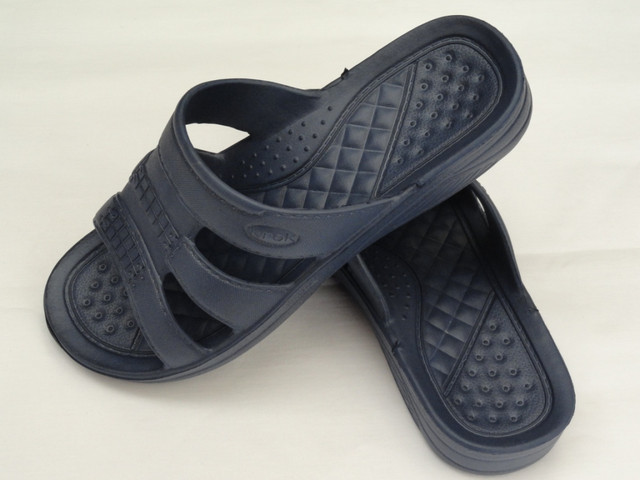 Шльопанці резинові, литі з піни Єва, темних кольорів.